EDITAL Nº 001/2023 – PPGHINSCRIÇÃO PARA CONOCRRER A BOLSA SANDUÍCHE DA CAPES PELO PPGH-UNIOESTEConsiderando EDITAL Nº 44/2022 -PROCESSO Nº 23038.013644/ COORDENAÇÃO DE APERFEIÇOAMENTO DE PESSOAL DE NÍVEL SUPERIOR PROGRAMA INSTITUCIONAL DE DOUTORADO SANDUÍCHE NO EXTERIOR (PDSE)Orientação da PRPPG de 18/1/2023 que estipula o prazo de 8/2/2023 para indicação de candidatosTorna público1. Estão abertas as inscrições para doutorandos regularmente matriculados interessados em concorrer a bolsa PSDE – Bolsa Sanduíche até o dia 3/2/2023, às 16 horas.2. As inscrições para concorrer serão feitas mediante envio de documentação para o email da Secretaria do PPGH2.1. A documentação para inscrição está descrita no item 8 e no anexo 2 do Edital 44/2022 da Capes2.2. Cabe ao interessado todos os contados com orientadores e instituição pretendida (brasileira ou estrangeira)2.3. Atentar para o Anexo 2 que regula as exigências relativas a Proficiência em idioma estrangeiro.3. Havendo mais de um/a interessado/a/e, a Comissão de Bolsas irá avaliar os pedidos e deliberará sobre a classificação, usando critérios semelhantes aos usados para a Seleção de Bolsistas do Programa. 4. Todos os critérios de seleção estão disponíveis no seguinte endereço eletrônico da CAPES: https://www.gov.br/capes/pt-br/acesso-a-informacao/acoes-e-programas/bolsas/bolsas-e-auxilios-internacionais/encontre-aqui/paises/multinacional/programa-de-doutorado-sanduiche-no-exterior-pdse5. A indicação pelo PPGH não garante a concessão de Bolsa, e sim a indicação para o processo de seleção.6. Casos omissos serão deliberados pelo Colegiado do PPGH.Coordenação Especial do Programa de Pós-Graduação em História, Marechal Cândido Rondon, em 23 de janeiro de 2023.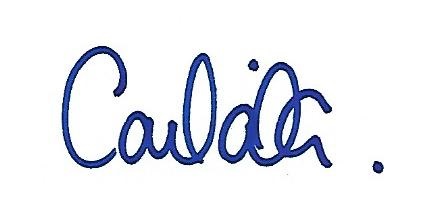 Profa. Dra. Carla Luciana Souza da SilvaCoordenadora Especial do Programa de Pós-Graduação em História Portaria nº 4107/2020-GRE